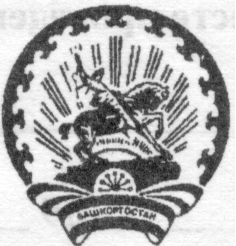   Башkортостан Республикаhы                                             Администрация сельского поселения       Бэлэбэй районынын муниципаль                                       Донской сельсовет муниципального       районынын Дон ауыл советы                                             района Белебеевский район       ауыл билэмэhе хакимиэте                                                    Республики Башкортостан      БОЙОРОК                                         № 65                         постановление19 декабрь 2017 й.	  д. Пахарь	    19 декабря  2017 г. В целях приведения в соответствие норм нормативно - правовых актов органов местного самоуправления сельского поселения Донской сельсовет с требованиями федерального законодательства,   п о с т а н о в л я ю :  В постановление Администрации сельского поселения Донской сельсовет муниципального района Белебеевский район Республики Башкортостан от                   09 февраля 2015 года № 8 «Об утверждении Положения о Комиссии по соблюдению требований    к служебному поведению муниципальных служащих, замещающих должности муниципальной службы в Администрации сельского поселения донской сельсовет муниципального района Белебеевский район Республики Башкортостан, и урегулированию  конфликта интересов» внести следующее дополнение:«13.1. Подготовленные должностными лицами отдела муниципальной службы и кадровой работы Администрации муниципального района Белебеевский район Республики Башкортостан мотивированные заключения, предусмотренные пунктами 17.1, 17.3. и 17.4. Положения о комиссии по соблюдению требований к служебному поведению муниципальных служащих и урегулированию конфликта интересов, утвержденного Законом Республики Башкортостан «О муниципальной службе в Республике Башкортостан» (далее - Положение), должны содержать: а) информацию, изложенную в обращениях или уведомлениях, указанных в абзацах втором и четвертом подпункта «б» и подпункте «г» пункта 17 Положения;б) информацию, полученную от государственных органов, органов местного самоуправления и заинтересованных организаций на основании запросов;в)  мотивированный вывод по результатам предварительного рассмотрения обращений и уведомлений, указанных в абзацах втором и четвертом подпункта «б» и подпункте «г» пункта 17 Положения, а также рекомендации для принятия одного из решений в соответствии с пунктами 25, 25.1, 26.2. Положения или иного решения».Глава сельского поселения                                                    И.И. СултановО внесении дополнения в постановление  Администрации сельского поселения Донской сельсовет муниципального района Белебеевский район Республики Башкортостан от 09 февраля 2015 года  № 8